 Resource 14 Narrative structural devices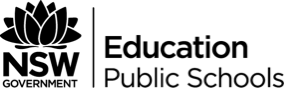 Narrative/Structural DeviceExampleImpact on MeaningScene settingArchival audioCliff hangerReversal/twist